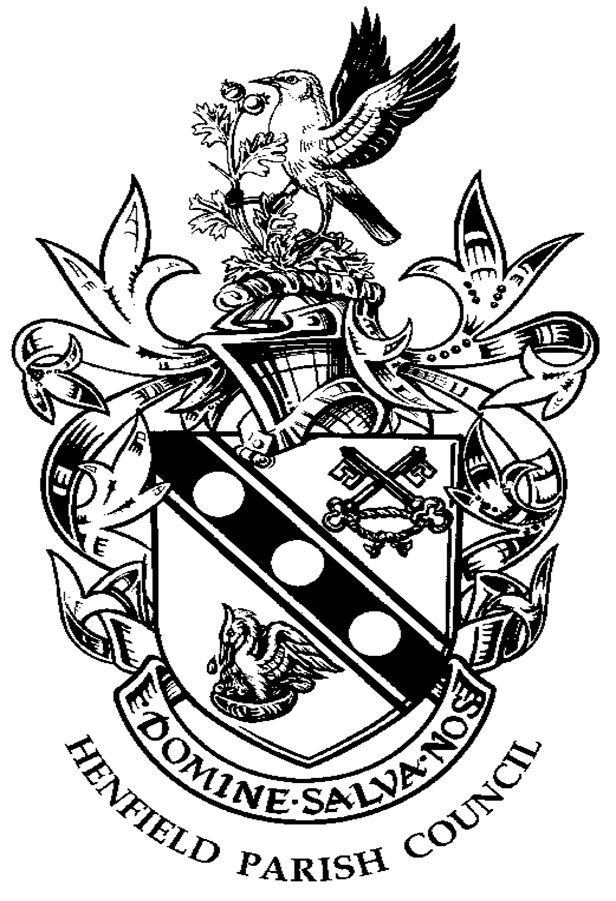 A resident asked whether the Community Buildings that are planning refurbishment are collaborating on installation of solar panels. Cllr Jones answered that she hoped that this could happen.A resident asked whether there are any plans for improved signage for the Museum from the high street. Cllr Jones confirmed that the committee had considered it previously but felt it was adequate, however it could be looked into again and perhaps considered that the existing signage is only suited to pedestrians. To view the meeting in full please click on the link below:https://www.facebook.com/henfieldparishcouncil/videos/436018641041527